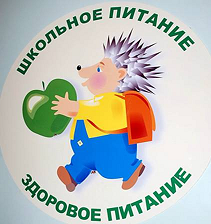 РЕЖИМ РАБОТЫ СТОЛОВОЙПонедельник – пятница      с 900  до 1500Суббота с 900  до 1300График питания школьников940 – 955 – завтрак 1, 2 классы1035 – 1055 – завтрак 3, 4 классы1315 – Обед ГПДОтветственный за питание – Цирихова С.В.Заведующий производством – Бериева Л.М.Понедельник – пятница      с 900  до 1500Суббота с 900  до 1300График питания школьников940 – 955 – завтрак 1, 2 классы1035 – 1055 – завтрак 3, 4 классы1315 – Обед ГПДОтветственный за питание – Цирихова С.В.Заведующий производством – Бериева Л.М.